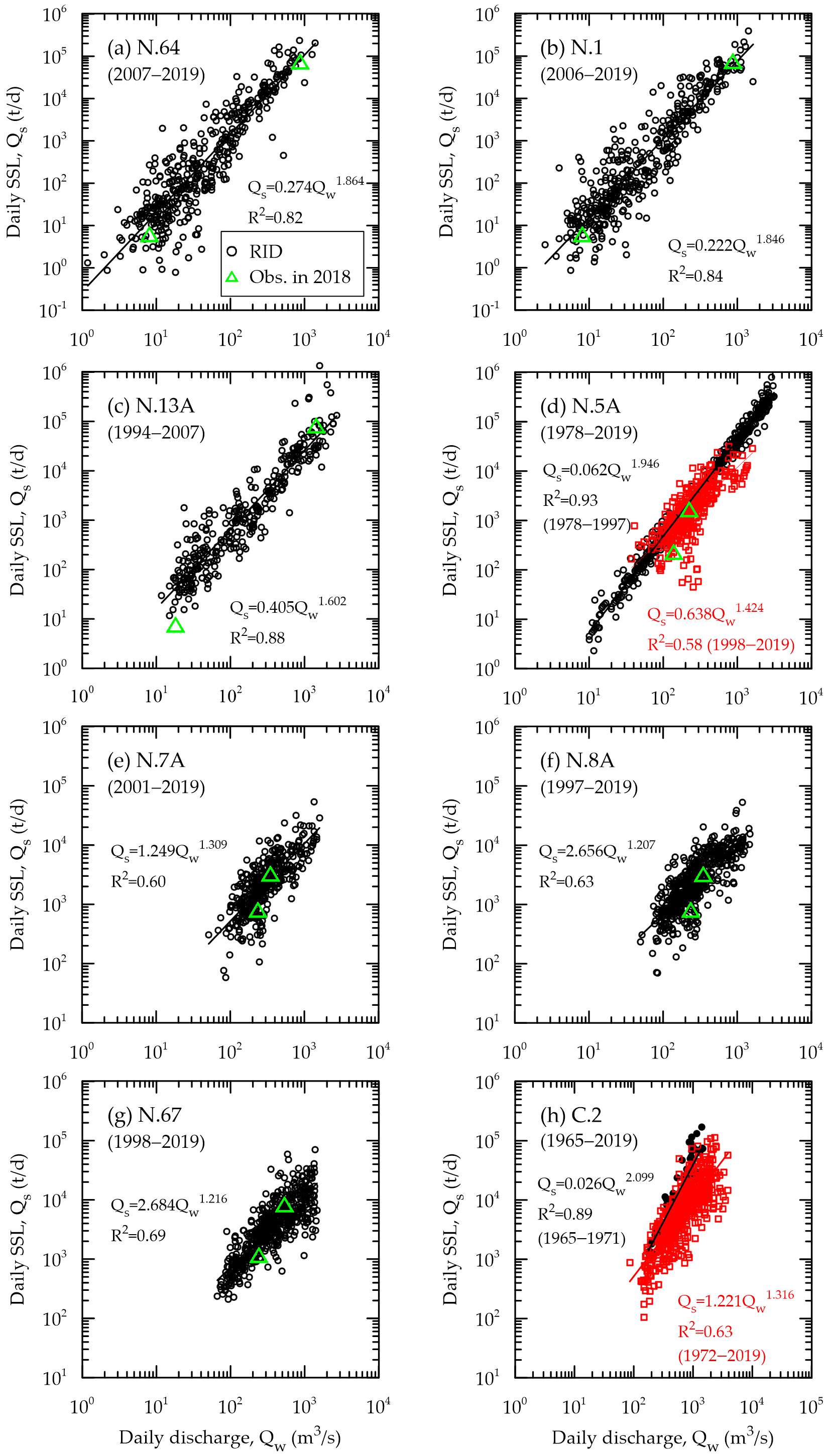 Figure S1. Sediment rating curves at eight RID hydrological stations: (a) N.64; (b) N.1; (c) N.13A; (d) N.5A; (e) N.7A; (f) N.8A; (g) N.67; (h) C.2.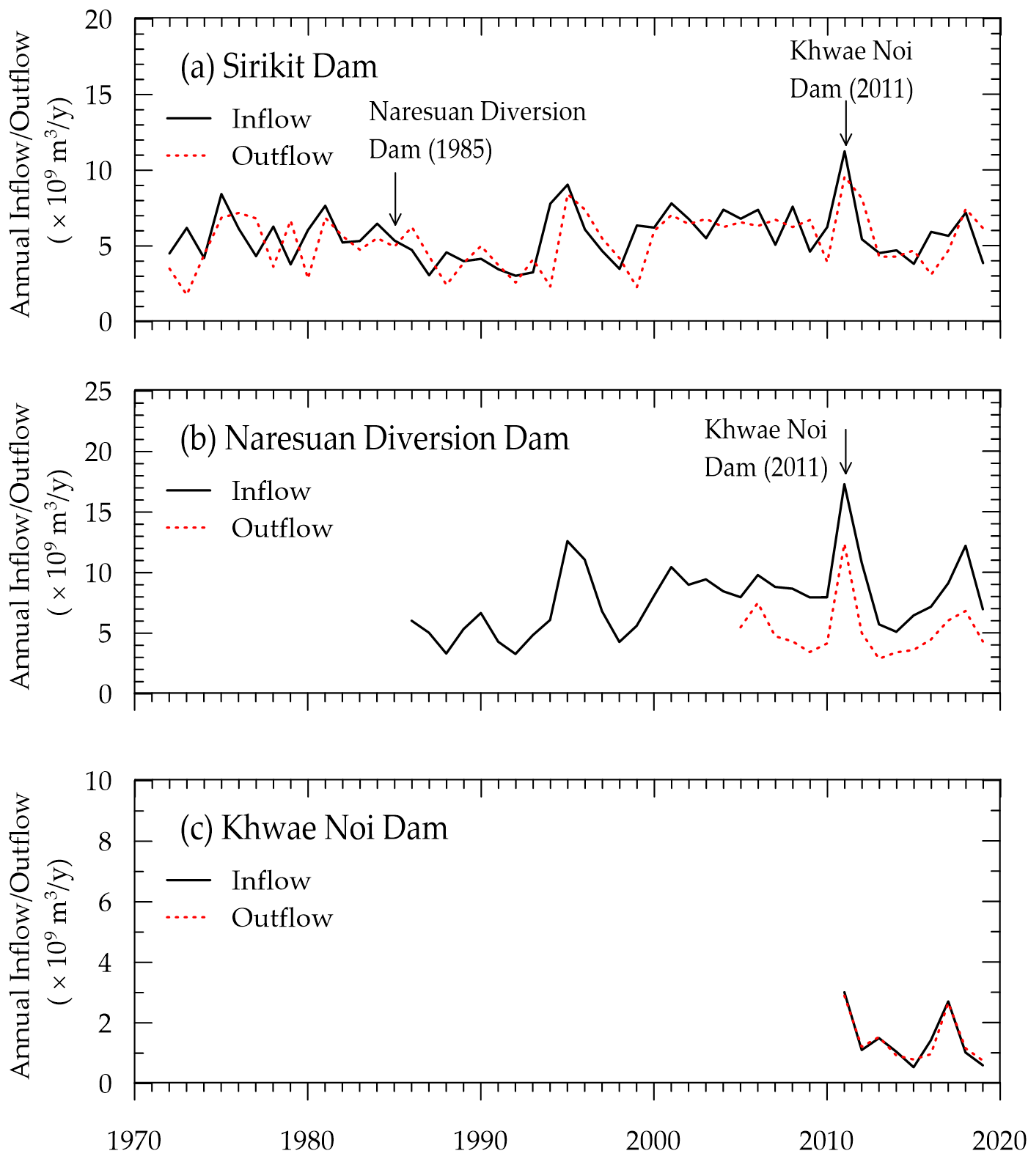 Figure S2. Annual inflow and outflow of dams (a) Sirikit Dam; (b) Naresuan Diversion Dam; (c) Khwae Noi Dam.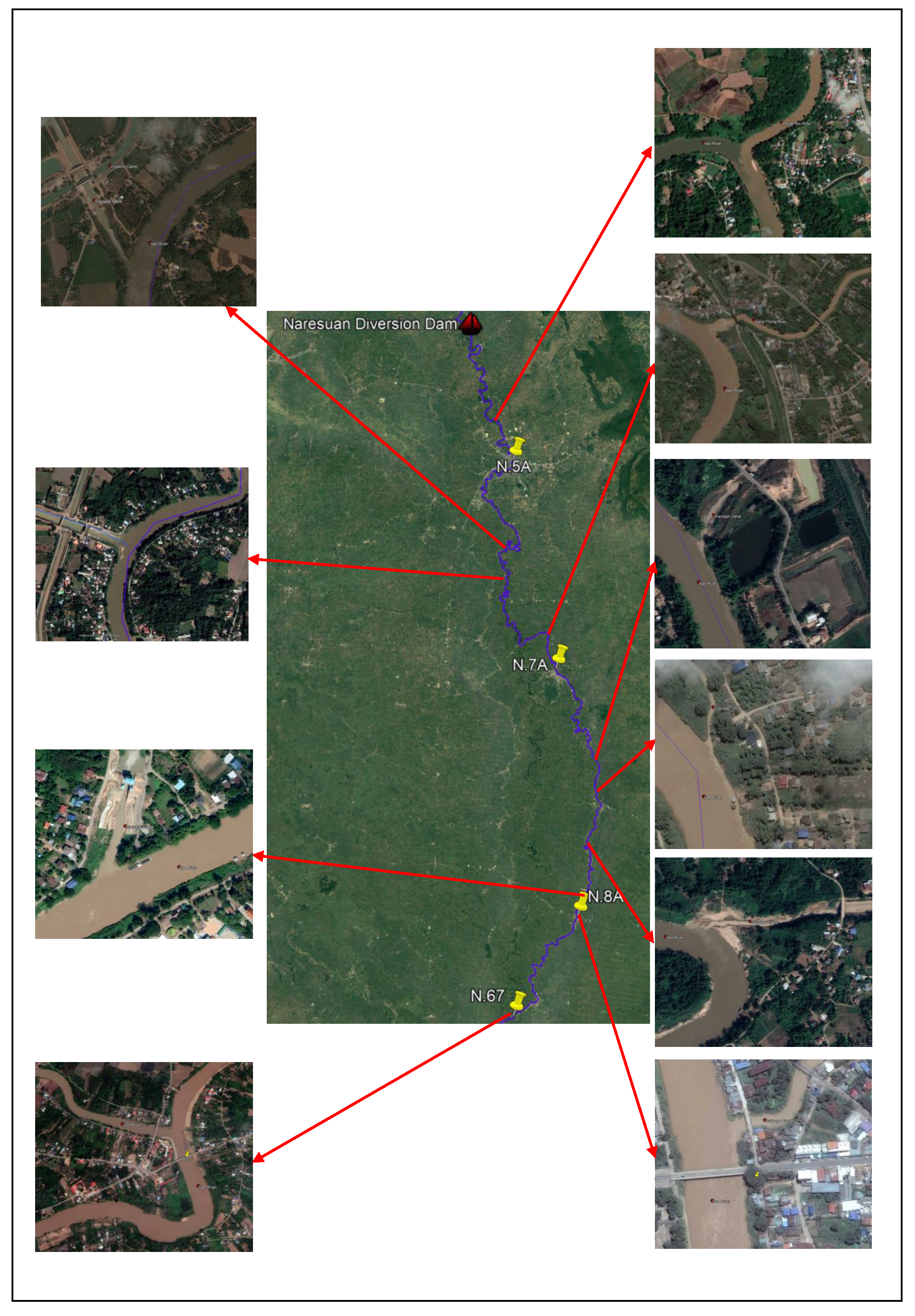 Figure S3. The streamflow and sediment supply into the middle and lower reaches of the Nan River from the tributaries and drainage canals.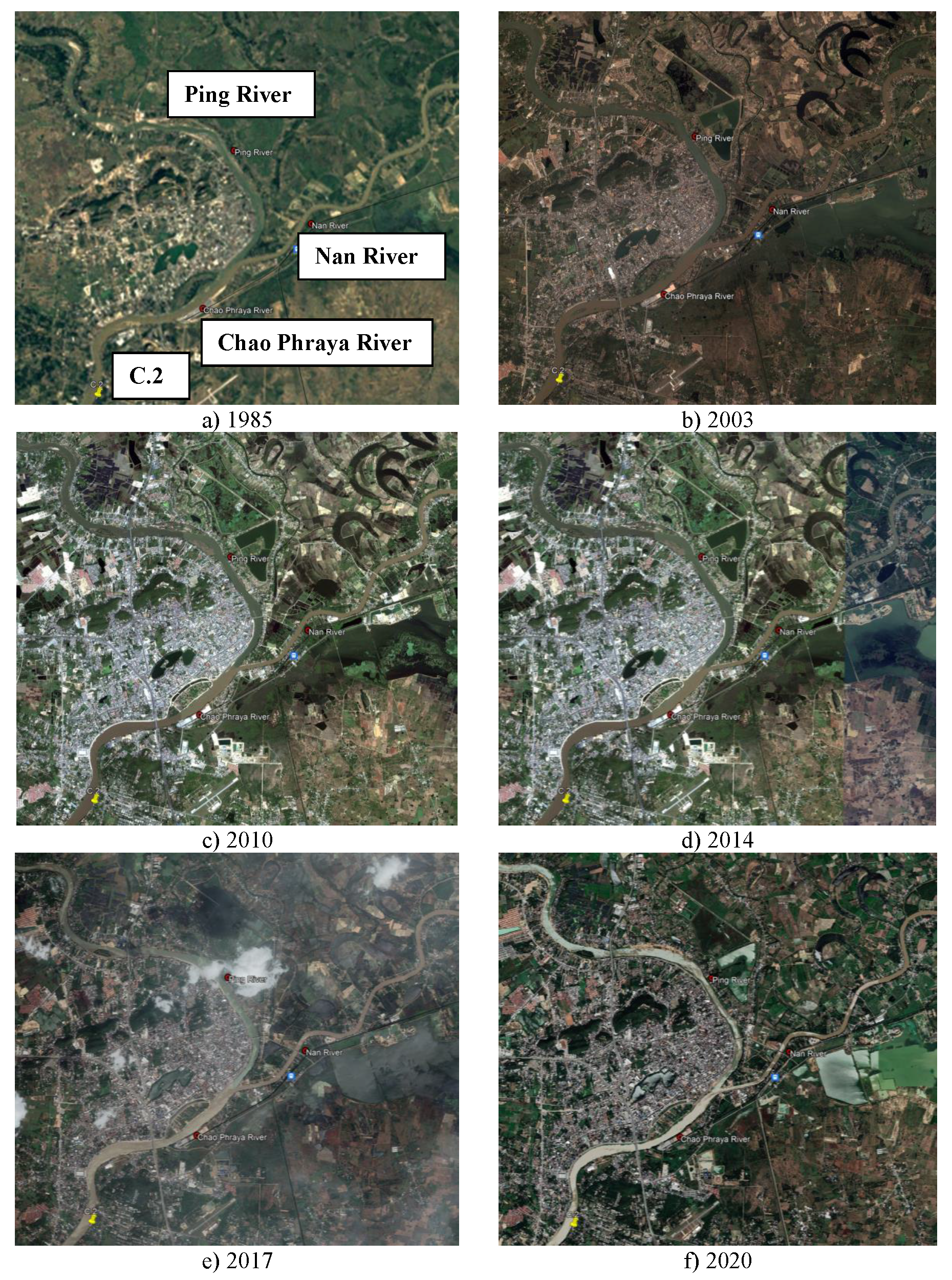 Figure S4. Comparison between the concentration of sediment in the Ping and Nan Rivers: (a) 1985; (b) 2003; (c) 2010; (d) 2014; (e) 2017; (f) 2020.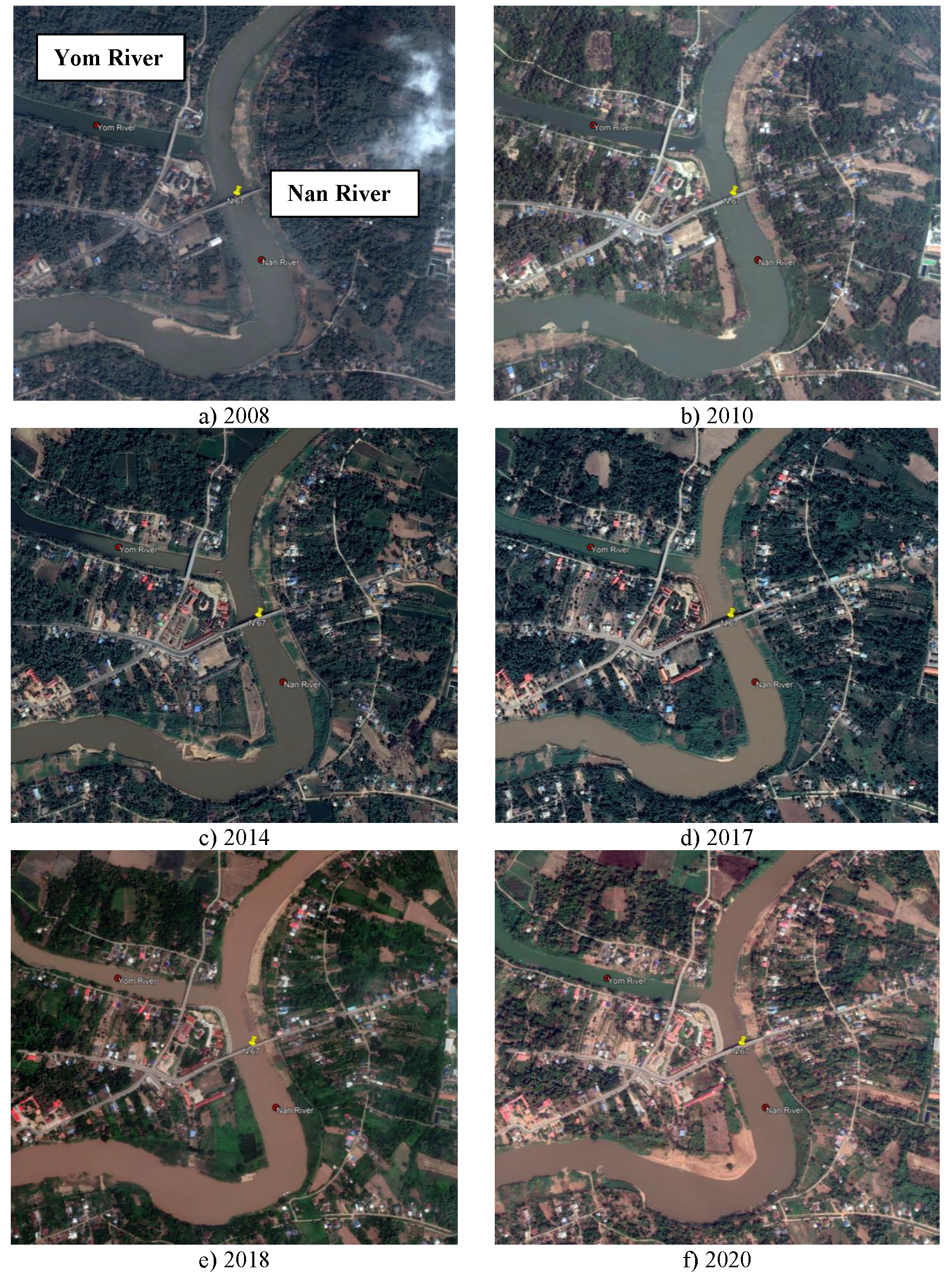 Figure S5. Comparison between the sediment concentration in the Yom and Nan Rivers: (a) 2008; (b) 2010; (c) 2014; (d) 2017; (e) 2018; (f) 2020.